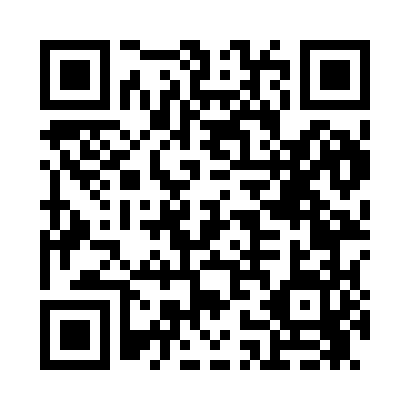 Prayer times for Truxno, Louisiana, USAMon 1 Jul 2024 - Wed 31 Jul 2024High Latitude Method: Angle Based RulePrayer Calculation Method: Islamic Society of North AmericaAsar Calculation Method: ShafiPrayer times provided by https://www.salahtimes.comDateDayFajrSunriseDhuhrAsrMaghribIsha1Mon4:436:051:144:568:229:442Tue4:446:061:144:578:229:443Wed4:446:061:144:578:229:444Thu4:456:061:144:578:229:445Fri4:456:071:144:578:229:436Sat4:466:071:154:578:229:437Sun4:476:081:154:578:219:438Mon4:476:081:154:588:219:429Tue4:486:091:154:588:219:4210Wed4:496:101:154:588:219:4111Thu4:496:101:154:588:209:4112Fri4:506:111:154:588:209:4013Sat4:516:111:164:588:209:4014Sun4:526:121:164:588:199:3915Mon4:526:121:164:588:199:3916Tue4:536:131:164:598:189:3817Wed4:546:141:164:598:189:3718Thu4:556:141:164:598:179:3719Fri4:566:151:164:598:179:3620Sat4:576:161:164:598:169:3521Sun4:576:161:164:598:169:3422Mon4:586:171:164:598:159:3423Tue4:596:181:164:598:149:3324Wed5:006:181:164:598:149:3225Thu5:016:191:164:598:139:3126Fri5:026:201:164:598:129:3027Sat5:036:201:164:598:129:2928Sun5:046:211:164:598:119:2829Mon5:056:221:164:588:109:2730Tue5:056:221:164:588:109:2631Wed5:066:231:164:588:099:25